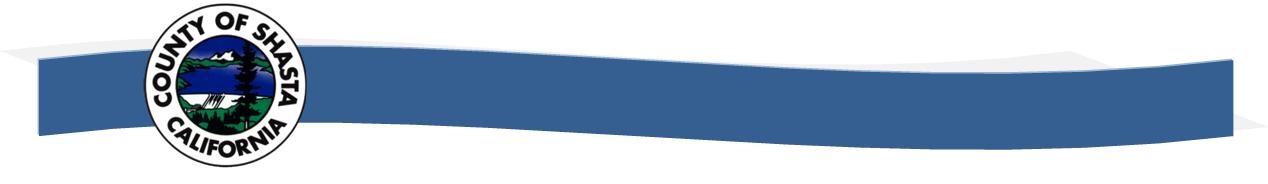 JURY DUTY/MILITARY LEAVE ABSENCEEmployee’s Name      	Employee's Department      	Type of Leave:   Local Jury Duty      Federal Jury Duty      Military LeavePeriod of Absence      	In order to substantiate my need for paid time off to perform jury duty or military service, attached is a copy of my Jury summons or military orders and my time card indicative "JUR" for jury duty or "MIL" for military leave for the appropriate dates.I am also aware that all jury duty fees must either be waived or turned over to the county to partially offset the cost of the salary and benefits paid to me while I am on jury duty.Signature of Employee	Date